Dos programas divergentes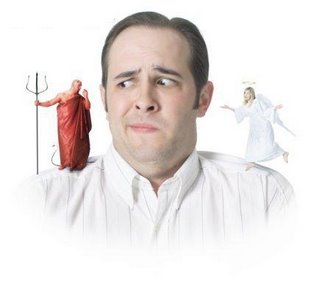 Programa para NO ser santo:No crea que la santidad es para usted. ¡Es sólo para los elegidos!No haga oración. ¡No dispone de tiempo libre!No se esfuerce por ser “bueno”. ¡Le tomarán por tonto!No se confiese con frecuencia. ¡Usted no roba ni mata!No examine su conciencia. ¡Eso es traumatizante!No lleve dirección espiritual. ¡Usted sabe dirigirse solo!No haga la voluntad de Dios. ¡Haga la suya!No cuente con la Virgen. ¡Cristo basta!No rece el rosario. ¡No se lleva y aburre!No confíe en el Corazón de Jesús. ¡Es cosa de beatas!No hable de Dios. ¡Hay que respetar a los no creyentes!No rece por los pecadores. ¡Nadie va al infierno!No le preocupe el demonio. ¡Es inofensivo, si es que existe!No defienda los derechos de Dios. ¡Hay que ser tolerantes!No comulgue con frecuencia. ¡Es una lata el confesarse antes!No lea la Biblia. ¡Lea libros de actualidad!Programa para ser santo:Los domingos y fiestas, lo primero: la misa. ¡Luego TODO lo demás!Preocúpate primero de tu alma. ¡Tiempo tendrás para ocuparte de tu cuerpo!No tengas miedo a morir. La resurrección te la ha prometido Jesucristo.Necesitas ir a la Iglesia, allí recibes luz y fuerza al orar y comulgar.Participa en tu parroquia. Jesús, los hermanos y los pobres te necesitan.Perdona de corazón a quien te ofende. El resentimiento no es cristiano.Si pecas, no te justifiques. Busca el perdón de Dios y sigue caminando.Ayuda a los pobres. ¡Que no sepa tu derecha lo que hace tu izquierda!No olvides tu condición y dignidad de cristiano. Eres hijo adoptivo de Dios.No maldigas las tinieblas. Enciende tu cerilla y da un poco de luz alrededor.Propósito: Ningún día sin hacer una obra buena por tu prójimo.Jesucristo, el amigo que no falla. Confía en Él con toda tu alma.,Autor: Padre Miguel Rivilla.